Лондэ Хайжунь рекомендует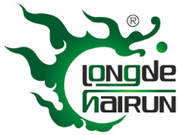 Витамин D 3 (холекальциферол).
Витамин D (холекальциферол) представляет собой одновременно и гормон и жирорастворимый витамин, «витамин солнца». В 1936 году он был выделен из рыбьего жира.Особенностью витамина д3 является то, что он в организме играет двойную роль:Регулирует усвоение кальция, магния и фосфора, что необходимо для поддержания в нормальном состоянии костной ткани. Ускоряет процесс обмена веществ, способствует всасыванию в кишечнике соединений этих химических элементов.Действует как гормон, регулирует углеводный обмен.Различают его две активные формы, которые называют в настоящее время витамином D:Витамин D 2 - является синтетическим витамином растительного происхождения, который образуется в результате действия ультрафиолетовых лучей на некоторые дрожжевые грибки, его провитамин -  эргостерин. Витамин D 3 носит также другое название "натуральный" витамин D, форма которого встречается в пище животного происхождения. Он считается наиболее оптимальным для человеческого организма.Данные формы витамина D в почках и печени преобразуются в гормон calcitriol, являющийся физиологически активной формой витамина D - 1,25-диоксихолекациферола. Он воздействует на  клетки мышц, почек, кишечника. В кишечнике он способствует синтезу белка-носителя для транспорта кальция, а в мышцах и почках интенсифицирует реабсорбцию (обратное всасывание) свободного кальция.Функции витамина D в организме:Костная система: главной функцией витамина D является усвоение  магния и  кальция, которые требуются для формирования и развития зубов  и костей. Также стимулирует усвоение кальция в почках и кишечнике. Регулирует содержание фосфора и кальция в крови, витамин D представляет собой главное звено гормональной регуляции обмена фосфора и кальция. Кроме того, увеличивает приток кальция к костям и зубам, способствуя их укреплению.Рост клеток: витамин D принимает участие в процессе роста и развития клеток. Согласно проведенным исследованиям,  гормон calcitriol защищает организм от злокачественных болезней, замедляя рост онкологических клеток в груди, толстой кишке, коже. Является эффективным средством в лечении и профилактике лейкоза, рака молочной железы, яичников, простаты, головного мозга.  Витамин D 3 используют при наружном применении в лечении псориаза, поскольку он снижает характерную для псориаза чешуйчатость кожи.Иммунная система: количество витамина D в организме влияет на область костного мозга, ответственную за синтез иммунных клеток – моноцитов, т.е. повышает иммунитет.Эндокринная систем:. Это вещество участвует в регулировании углеводного обмена в печени, повышает чувствительность организма к инсулину, благодаря чему регулирует уровень глюкозы в крови. Повышенная чувствительность к инсулину является причиной выработки избыточного количества эстрогенов в яичниках. Это приводит к нарушениям овуляции, может стать причиной бесплодия, раннего климакса. Способность регулирования уровня сахара в крови и повышения чувствительности тканей к инсулину позволяет снижать риск заболевания сахарным диабетом. Витамин D 3 очень нужен женщинам для улучшения обмена веществ, сжигания жира, снижения массы тела, улучшения работы сердечно-сосудистой системы. Прием этого препарата необходим при заболеваниях щитовидной железы, так как при этом резко падает содержание в крови кальция и фосфора.Нервная система: содействует поддержанию оптимального уровня кальция в крови, который обеспечивает полноценную передачу нервных импульсов и процесс сокращения мышц, то есть нормальную работу нервов и мускулов. Согласно некоторым сведениям, усиливая процесс  усвоения магния и кальция, витамин D способствует восстановлению защитных оболочек, окружающих нерв, по этой причине его включают в комплексное лечение рассеянного склероза.Недостаток витамина DНедостаток витамина D 3 обычно наблюдается у людей, живущих в районах с продолжительной зимой, малым количеством солнечных дней, преобладанием облачности, дождей и тумана. Запыленность воздуха (климатическая или промышленная) также затрудняет выработку этого вещества в коже. Потребность возрастает в подростковом и пожилом возрасте, а также при беременности и кормлении грудью.Усиленные дозы назначаются при лечении переломов костей, заболеваний опорно-двигательного аппарата, эндокринной, иммунной систем.Признаки дефицитаПри недостатке витамина D3 наблюдается повышенная утомляемость, бессонница, переломы костей. У беременных могут появиться судороги в ногах, сонливость, боль в суставах, ухудшение состояния зубной эмали, кожи, волос, ногтей.Избыток витамина DЭто вещество способно накапливаться в жировой ткани и постепенно расходоваться по мере надобности. При избытке образуется лишний кальций, который в виде кальцинатов (скопления солей) откладывается в сосудах, сердце, почках, легких. Они могут закупоривать артерии, повреждать ткани.Симптомы гипервитаминоза:нарушение работы пищеварительной системы: тошнота, рвота, диарея, повышенная жажда, повышение температуры;скудное выделение мочи, воспаление почек, следы крови в моче, а также наличие белка и лейкоцитов;ослабление иммунитета, частые простуды;появление синеватого оттенка кожи;увеличение печени.В крови обнаруживается повышенное содержание кальция, снижение концентрации фосфора.Способ применения : желательно с жирной едой во время приема пищи 1 капсулу через день.Форма выпуска: 100 капсул по 40 мкг.Сайт:   WWW.БИОФОТОНЫ.РФ                Цена 40 у.е.